APPLICATION FOR A LICENCE FOR TEACHING, RESEARCH OR EXPERIMENTATION INVOLVING ANIMALS IN SOUTH AUSTRALIA PURSUANT TO PART 4 OF THE ANIMAL WELFARE ACT 1985.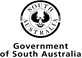 Part A – All applicants to completeWhat is your:	Full name:		________________________________________		Office phone number: 	________________________________________		Mobile phone number: 	________________________________________		Email address:	 	________________________________________		Postal address:	 	________________________________________				 	________________________________________				 	________________________________________Are you applying for a licence on behalf of a company (including a group or institution) or on your own behalf?On behalf of a company			Please go to part BOn my own behalf			Please go to part C Part B – Complete if you are applying on behalf of a companyWhat is the name of the company?	________________________________________Where is the company located?		________________________________________What is your position in the company? 	________________________________________Please go to Part CPart C – All applicants to completeNominate the purpose(s) for which you intend to use the animalsThe understanding of human or animal biologyThe maintenance and improvement of human or animal health and welfareThe improvement of animal management or productionThe achievement of educational objectivesEnvironmental studyBriefly describe your expertise, or that of your company to undertake this work.________________________________________________________________________________________________________________________________________________________________________________________________________________________________________________________________________________________________________________________________________Briefly describe the facilities and premises within those facilities that would be used to house and handle the animals in your care.________________________________________________________________________________________________________________________________________________________________________________________________________________________________________________________________________________________________________________________________________What arrangements are in place to provide for the veterinary care of the animals intended to be used?________________________________________________________________________________________________________________________________________________________________________________________________________________________________________________________________________________________________________________________________________Do you intend to:	Use an existing animal ethics committee		Please go to Part D	Establish an animal ethics committee		Please go to Part FPart D – Complete if you intend to use an existing animal ethics committeeWhat is the name of the animal ethics committee?       ____________________________________Where does the animal ethics committee conduct it’s meetings? ____________________________Provide contact details for the Secretary of the animal ethics committeeAEC Secretary	Name:			 _______________________________________		Office phone number: 	________________________________________		Email address:	 	________________________________________Has the committee been established under section 23 of the Act or been approved to be an animal ethics committee for the purposes of the Act?	Yes		Please go to Part F	No		Please go to Part EPart E – Complete if the animal ethics committee that is required to be approved to be an animal ethics committee for the purposes of the ActWhat is the name of the animal ethics committee?   ____________________________________Where does the committee conduct its meetings?    ____________________________________Does the proposed membership of the animal ethics committee include at least:	one Category A member - a person with qualifications in veterinary science that are recognised for registration as a veterinary surgeon in Australia, and with experience relevant to the institution’s activities or the ability to acquire relevant experience. 	one Category B member - a suitably qualified person with substantial and recent experience in the use of animals for scientific purposes relevant to the institution and the business of the AEC. This must include possession of a higher degree in research or equivalent experience. If the business of the AEC relates to the use of animals for teaching only, a teacher with substantial and recent experience may be appointed.	one Category C member- a person with demonstrable commitment to, and established experience in, furthering the welfare of animals, who is not employed by or otherwise associated with the institution, and who is not currently involved in the care and use of animals for scientific purposes. Veterinarians with specific animal welfare interest and experience may meet the requirements of this category. While not representing an animal welfare organisation, the person should, where possible, be selected on the basis of active membership of, and endorsement by, such an organisation.	one Category D member - a person not employed by or otherwise associated with the institution and who has never been involved in the use of animals in scientific or teaching activities, either in their employment or beyond their undergraduate education. Category D members should be viewed by the wider community as bringing a completely independent view to the AEC, and must not fit the requirements of any other category.	one Category E member (person responsible for the daily care of animals) (if applicable)Please attachThe Terms of Reference of the animal ethics committee.The most recent annual report of the animal ethics committee.The most recent external triennial review report of the animal ethics committee.Name and list qualifications and the role (if any) in the company of the members of the animal ethics committee. Please insert additional rows if the committee has more than one member of any category. If a member of the committee also performs a role in your/the company’s business, provide details of their position and responsibilities.Please go to Part FPart F – All applicants to completeIf this is the first time you have/the company has applied for a licence to use an animal in South Australia for the purposes of teaching any science, research or experimentation in South Australia, please nominate two persons who are prepared to speak in support of your application.Referee #1	Name:			_______________________________________		Position / role:		_______________________________________Phone number:	 	________________________________________		Email address:	 	________________________________________Referee #2	Name:			_______________________________________		Position / role:		_______________________________________Phone number:	 	________________________________________		Email address:	 	________________________________________I declare that I have not/the company has not been convicted of any offence under the Animal Welfare Act 1985 or equivalent legislation in any other jurisdiction. In addition, I know of no reason why I/the company should not be considered to be a fit and proper person to undertake research, experimentation or the teaching of any science involving animals within the State of South Australia.I declare that the above information is true and correct to the best of my knowledge. I enclose the $85.00 application fee.Signed: ______________________________	Date:	________________________________Important informationThis form must be completed and signed by the applicant or, if the applicant is a body corporate by a director or secretary authorised by the body corporate to sign on its behalf. No project may commence before a licence has been granted by the Minister responsible for the Animal Welfare Act 1985 or his or her delegate.Before commencing any projects, approval is required from the nominated animal ethics committee.This application must be lodged:With the Animal Welfare Unit Department for Environment and WaterGPO Box 1047 ADELAIDE SA 5001or a scanned signed copy sent to DEWAnimalWelfare@sa.gov.auat least 28 days prior to the proposed date of commencement; andmust be accompanied by the appropriate fee ($85.00).For payment via Credit Card, please provide a contact number for DEW staff to contact you   ________________ or alternatively send a cheque in the post with the application. CategoryNameQualifications / ExperienceRole in the institutionChairABCDOther categories